Απόφαση ΠροέδρουΘέμα:  Έγκριση παράτασης της Πρόσκλησης Εκδήλωσης Ενδιαφέροντος Ωφελούμενων για συμμετοχή τους στο έργο με τίτλο: «Υπηρεσίες Συμβουλευτικής Καθοδήγησης και Υποστήριξης, Κατάρτισης και Πιστοποίησης στην Περιφερειακή Ενότητα Καστοριάς», στο πλαίσιο της Πράξης «Ενδυνάμωση Δεξιοτήτων Περιφερειακής Ενότητας Καστοριάς» με κωδικό ΟΠΣ (MIS) 6001164.Ο Πρόεδρος αποφασίζει:α) την έγκριση της παράτασης της Πρόσκλησης Εκδήλωσης Ενδιαφέροντος προς τους δυνητικούς ωφελούμενους,β) την άμεση δημοσιοποίηση της παράτασης της πρόσκλησης με ανακοίνωσή της στην ιστοσελίδα του Επιμελητηρίου Καστοριάς, όπως και σε κάθε άλλο πρόσφορο μέσο, με στόχο την ευρύτερη δυνατή γνωστοποίηση αυτής και την προσέλκυση του μεγαλύτερου δυνατού αριθμού δυνητικών ωφελούμενων.Οι αιτήσεις θα υποβάλλονται ηλεκτρονικά ως και την Πέμπτη 21/03/2024 και ώρα 23:59:59, ομοίως και η υποβολή των δικαιολογητικών από τους υποψήφιους, μέσω της ιστοσελίδας του έργου https://katartisi-kastoria.gr/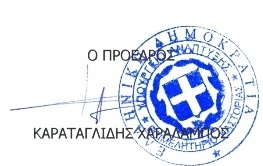 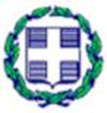 ΕΛΛΗΝΙΚΗ ΔΗΜΟΚΡΑΤΙΑ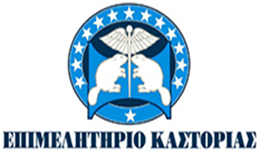 ΕΠΙΜΕΛΗΤΗΡΙΟ ΚΑΣΤΟΡΙΑΣΔιεύθυνση: ΜΗΤΡΟΠΟΛΕΩΣ 60,Τ. Κ. 52100ΚΑΣΤΟΡΙΑ,kastcham@otenet.grΤηλ. επικ. : 2467027537, 2467028981Καστοριά, 08.03.2024Αρ. πρωτ. : 67